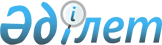 Ұлттық бірыңғай тестілеудің немесе кешенді тестілеудің бейіндік пәндері көрсетілген мамандықтар тізбесін және кешенді тестілеудің жалпы бейіндік және бейіндік пәндері көрсетілген мамандықтар тізбесін бекіту туралы
					
			Күшін жойған
			
			
		
					Қазақстан Республикасы Білім және ғылым министрінің м.а. 2017 жылғы 28 сәуірдегі № 198 бұйрығы. Қазақстан Республикасының Әділет министрлігінде 2017 жылғы 29 мамырда № 15186 болып тіркелді. Күші жойылды - Қазақстан Республикасы Білім және ғылым министрінің 2019 жылғы 29 қаңтардағы № 43 бұйрығымен
      Ескерту. Күші жойылды – ҚР Білім және ғылым министрінің 29.01.2019 № 43 (алғашқы ресми жарияланған күнінен кейін қолданысқа енгізіледі) бұйрығымен.
      Қазақстан Республикасы Үкіметінің 2012 жылғы 19 қаңтардағы № 111 қаулысымен бекітілген Жоғары білімнің білім беру бағдарламаларын іске асыратын білім беру ұйымдарына оқуға қабылдаудың үлгілік қағидаларының 16 және 17-тармақтарына сәйкес БҰЙЫРАМЫН:
      1. Қоса беріліп отырған:
      1) осы бұйрықтың 1-қосымшасына сәйкес ұлттық бірыңғай тестілеудің немесе кешенді тестілеудің бейіндік пәндері көрсетілген мамандықтар тізбесі;
      2) осы бұйрықтың 2-қосымшасына сәйкес кешенді тестілеудің жалпы бейіндік және бейіндік пәндері көрсетілген мамандықтар тізбесі бекітілсін.
      2. Қазақстан Республикасы Білім және ғылым министрлігінің Жоғары және жоғары оқу орнынан кейінгі білім департаменті (Д. Ахмед-Заки) заңнамада белгіленген тәртіппен: 
      1) осы бұйрықтың Қазақстан Республикасы Әділет министрлігінде мемлекеттік тіркелуін; 
      2) осы бұйрықты мемлекеттік тіркелген күннен бастап күнтізбелік он күн ішінде оның көшірмесін баспа және электронды түрде қазақ және орыс тілдерінде Қазақстан Республикасы нормативтік құқықтық актілерінің эталондық бақылау банкіне ресми жариялау және енгізу үшін "Республикалық құқықтық ақпарат орталығы" шаруашылық жүргізу құқығындағы республикалық мемлекеттік кәсіпорнына жіберілуін;
      3) осы бұйрықты Қазақстан Республикасы Білім және ғылым министрлігінің интернет-ресурсында орналастыруды;
      4) осы бұйрық Қазақстан Республикасы Әділет министрлігінде мемлекеттік тіркеуден өткеннен кейін он жұмыс күні ішінде Қазақстан Республикасы Білім және ғылым министрлігінің Заң қызметі және халықаралық ынтымақтастық департаментіне осы тармақтың 1), 2), және 3) тармақшаларында қарастырылған іс-шаралардың орындалуы туралы мәліметтерді ұсынуды қамтамасыз етсін.
      3. Осы бұйрықтың орындалуын бақылау Қазақстан Республикасының Білім және ғылым вице-министрі Э.А. Суханбердиеваға жүктелсін.
      4. Осы бұйрық алғашқы ресми жарияланған күнінен кейін күнтізбелік он күн өткен соң қолданысқа енгізіледі. Ұлттық бірыңғай тестілеудің немесе кешенді тестілеудің бейіндік пәндері көрсетілген мамандықтар тізбесі
      Ескерту. Тізбеге өзгеріс енгізілді – ҚР Білім және ғылым министрінің 07.03.2018 № 89 (алғашқы ресми жарияланған күнінен кейін күнтізбелік он күн өткен соң қолданысқа енгізіледі) бұйрығымен. Кешенді тестілеудің жалпы бейіндік және бейіндік пәндері көрсетілген мамандықтар тізбесі
      Ескерту. Тізбеге өзгеріс енгізілді – ҚР Білім және ғылым министрінің 07.03.2018 № 89 (алғашқы ресми жарияланған күнінен кейін күнтізбелік он күн өткен соң қолданысқа енгізіледі) бұйрығымен.
					© 2012. Қазақстан Республикасы Әділет министрлігінің «Қазақстан Республикасының Заңнама және құқықтық ақпарат институты» ШЖҚ РМК
				
      Қазақстан Республикасы
Білім және ғылым министрінің
міндетін атқарушы

Б. Асылова
Қазақстан Республикасы
Білім және ғылым министрінің
міндетін атқарушының
2017 жылғы 28 сәуірдегі
№ 198 бұйрығына 1-қосымша
№
Шифр
Мамандықтар атауы
Бейіндік пәндер
Бейіндік пәндер
№
Шифр
Мамандықтар атауы
1 бейіндік пән
2 бейіндік пән
1. Білім
1. Білім
1. Білім
1. Білім
1. Білім
1
5В010100
Мектепке дейінгі оқыту және тәрбиелеу
Биология
География
2
5В010200
Бастауышта оқыту педагогикасы мен әдістемесі
Биология
География
3
5В010300
Педагогика және психология
Биология
География
4
5В010400
Бастапқы әскери дайындық
Шығармашылық емтихан
Шығармашылық емтихан
5
5В010500
Дефектология
Биология
География
6
5В010600
Музыкалық білім
Шығармашылық емтихан
Шығармашылық емтихан
7
5В010700
Бейнелеу өнері және сызу
Шығармашылық емтихан
Шығармашылық емтихан
8
5В010800
Дене шынықтыру және спорт
Шығармашылық емтихан
Шығармашылық емтихан
9
5В010900
Математика
Математика
Физика
10
5В011000
Физика
Математика
Физика
11
5В011100
Информатика
Математика
Физика
12
5В011200
Химия
Химия
Биология
13
5В011300
Биология
Биология
Химия
14
5В011400
Тарих
Дүниежүзі тарихы
География
15
5В011500
Құқық және экономика негіздері
Дүниежүзі тарихы
География
16
5В011600
География
Биология
География
17
5В011700
Қазақ тілі мен әдебиеті
Қазақ тілі
Қазақ әдебиеті
18
5В011800
Орыс тілі мен әдебиеті
Орыс тілі
Орыс әдебиеті
19
5В011900
Шетел тілі: екі шетел тілі
Шет тілі
Дүниежүзі тарихы
20
5В012000
Кәсіптік оқыту
Математика
Физика
21
5В012100
Қазақ тілінде оқытпайтын мектептердегі қазақ тілі мен әдебиеті
Қазақ тілі
Қазақ әдебиеті
22
5В012200
Орыс тілінде оқытпайтын мектептердегі орыс тілі мен әдебиеті
Орыс тілі
Орыс әдебиеті
23
5В012300
Әлеуметтік педагогика және өзін-өзі тану
Биология
География
24
5В012500
Химия-Биология
Биология
Химия
25
5В012600
Математика-Физика
Математика
Физика
26
5В012700
Математика-Информатика
Математика
Физика
27
5В012800
Физика-Информатика
Математика
Физика
28
5В012900
География-Тарих 
Дүниежүзі тарихы
География
29
5В013000
Тарих-Дінтану
Дүниежүзі тарихы
Адам. Қоғам. Құқық
2. Гуманитарлық ғылымдар
2. Гуманитарлық ғылымдар
2. Гуманитарлық ғылымдар
2. Гуманитарлық ғылымдар
2. Гуманитарлық ғылымдар
30
5В020100
Философия
Дүниежүзі тарихы
География
31
5В020200
Халықаралық қатынастар
Шет тілі
Дүниежүзі тарихы
32
5В020300
Тарих
Дүниежүзі тарихы
География
33
5В020400
Мәдениеттану
Шет тілі
Дүниежүзі тарихы
34
5В020500
Филология
Қазақ/орыс тілі
Қазақ/орыс әдебиеті
35
5В020600
Дінтану
Шығармашылық емтихан
Шығармашылық емтихан
36
5В020700
Аударма ісі
Шет тілі
Дүниежүзі тарихы
37
5В020800
Археология және этнология 
Дүниежүзі тарихы
География
38
5В020900
Шығыстану
Шет тілі
Дүниежүзі тарихы
39
5В021000
Шетел филологиясы
Шет тілі
Дүниежүзі тарихы
40
5В021100
Теология
Шығармашылық емтихан
Шығармашылық емтихан
41
5В021200
Түркітану
Шет тілі
Дүниежүзі тарихы
42
5В021500
Исламтану
Шығармашылық емтихан
Шығармашылық емтихан
3. Құқық
3. Құқық
3. Құқық
3. Құқық
3. Құқық
43
5В030100
Құқықтану
Дүниежүзі тарихы 
Адам. Қоғам. Құқық
44
5В030200
Халықаралық құқық
Дүниежүзі тарихы 
Адам. Қоғам. Құқық
45
5В030300
Құқық қорғау қызметі
Дүниежүзі тарихы 
Адам. Қоғам. Құқық
46
5В030400
Кеден ісі
Дүниежүзі тарихы 
Адам. Қоғам. Құқық
4. Өнер
4. Өнер
4. Өнер
4. Өнер
4. Өнер
47
5В040100
Музыкатану
Шығармашылық емтихан
Шығармашылық емтихан
48
5В040200
Аспаптық орындаушылық
Шығармашылық емтихан
Шығармашылық емтихан
49
5В040300
Вокалдық өнер
Шығармашылық емтихан
Шығармашылық емтихан
50
5В040400
Дәстүрлі музыка өнері
Шығармашылық емтихан
Шығармашылық емтихан
51
5В040500
Дирижерлау
Шығармашылық емтихан
Шығармашылық емтихан
52
5В040600
Режиссура
Шығармашылық емтихан
Шығармашылық емтихан
53
5В040700
Актерлік өнер
Шығармашылық емтихан
Шығармашылық емтихан
54
5В040800
Эстрада өнері
Шығармашылық емтихан
Шығармашылық емтихан
55
5В040900
Хореография
Шығармашылық емтихан
Шығармашылық емтихан
56
5В041000
Сценография
Шығармашылық емтихан
Шығармашылық емтихан
57
5В041100
Композиция
Шығармашылық емтихан
Шығармашылық емтихан
58
5В041200
Операторлық өнер
Шығармашылық емтихан
Шығармашылық емтихан
59
5В041300
Кескіндеме
Шығармашылық емтихан
Шығармашылық емтихан
60
5В041400
Графика
Шығармашылық емтихан
Шығармашылық емтихан
61
5В041500
Мүсін
Шығармашылық емтихан
Шығармашылық емтихан
62
5В041600
Өнертану
Шығармашылық емтихан
Шығармашылық емтихан
63
5В041700
Сән өнері
Шығармашылық емтихан
Шығармашылық емтихан
64
5В041900
Мұражай ісі және ескерткіштерді қорғау
Дүниежүзі тарихы
География
65
5В042000
Сәулет
Шығармашылық емтихан
Шығармашылық емтихан
66
5В042100
Дизайн
Шығармашылық емтихан
Шығармашылық емтихан
67
5В042200
Баспа ісі
Шығармашылық емтихан
Шығармашылық емтихан
68
5В042300
Арт-менеджмент
Шығармашылық емтихан
Шығармашылық емтихан
5. Әлеуметтік ғылымдар, экономика және бизнес
5. Әлеуметтік ғылымдар, экономика және бизнес
5. Әлеуметтік ғылымдар, экономика және бизнес
5. Әлеуметтік ғылымдар, экономика және бизнес
5. Әлеуметтік ғылымдар, экономика және бизнес
69
5В050100
Әлеуметтану
Математика
География
70
5В050200
Саясаттану
Шет тілі
Дүниежүзі тарихы
71
5В050300
Психология
Биология
География
72
5В050400
Журналистика
Шығармашылық емтихан
Шығармашылық емтихан
73
5В050500
Аймақтану
Шет тілі
Дүниежүзі тарихы
74
5В050600
Экономика
Математика
География
75
5В050700
Менеджмент
Математика
География
76
5В050800
Есеп және аудит
Математика
География
77
5В050900
Қаржы
Математика
География
78
5В051000
Мемлекеттік және жергілікті басқару
Математика
География
79
5В051100
Маркетинг
Математика
География
80
5В051200
Статистика
Математика
География
81
5В051300
Әлемдік экономика
География
Шет тілі
82
5В051400
Қоғамдық байланыс
Шығармашылық емтихан
Шығармашылық емтихан
83
5В051500
Мұрағаттану, құжаттар жүргізу және құжаттамалық қамтамасыз ету
Қазақ/орыс тілі
Қазақ/орыс әдебиеті
84
5В051900
Еңбекті ұйымдастыру және нормалау
Математика
География
85
5В052100
Мемлекеттік аудит
Математика
География
86
5В052300
Спорт менеджменті
Математика
География
6. Жаратылыстану ғылымдары
6. Жаратылыстану ғылымдары
6. Жаратылыстану ғылымдары
6. Жаратылыстану ғылымдары
6. Жаратылыстану ғылымдары
87
5В060100
Математика
Математика
Физика
88
5В060200
Информатика
Математика
Физика
89
5В060300
Механика
Математика
Физика
90
5В060400
Физика
Математика
Физика
91
5В060500
Ядролық физика
Математика
Физика
92
5В060600
Химия
Химия
Физика
93
5В060700
Биология
Биология
Химия
94
5В060800
Экология
Биология
География
95
5В060900
География
География
Математика
96
5В061000
Гидрология
Математика
География
97
5В061100
Физика және астрономия
Математика
Физика
98
5В061200
Метеорология
Математика
География
7. Техникалық ғылымдар және технологиялар
7. Техникалық ғылымдар және технологиялар
7. Техникалық ғылымдар және технологиялар
7. Техникалық ғылымдар және технологиялар
7. Техникалық ғылымдар және технологиялар
99
5В070100
Биотехнология
Биология
Химия
100
5В070200
Автоматтандыру және басқару
Математика
Физика
101
5В070300
Ақпараттық жүйелер
Математика
Физика
102
5В070400
Есептеу техникасы және бағдарламалық қамтамасыз ету
Математика
Физика
103
5В070500
Математикалық және компьютерлік модельдеу
Математика
Физика
104
5В070600
Геология және пайдалы қазбалар кен орнын барлау
Математика
Физика
105
5В070700
Тау-кен ісі
Математика
Физика
106
5В070800
Мұнай газ ісі
Математика
Физика
107
5В070900
Металлургия
Математика
Физика
108
5В071000
Материал тану және жаңа материалдар технологиясы
Математика
Физика
109
5В071100
Геодезия және картография
Математика
География
110
5В071200
Машина жасау
Математика
Физика
111
5В071300
Көлік, көліктік техника және технологиялар
Математика
Физика
112
5В071400
Авиациялық техника және технологиялар
Математика
Физика
113
5B071500
Теңіз техникасы және технологиясы
Математика
Физика
114
5В071600
Аспап жасау
Математика
Физика
115
5В071700
Жылу энергетикасы
Математика
Физика
116
5В071800
Электр энергетикасы
Математика
Физика
117
5В071900
Радиотехника, электроника және телекоммуникациялар
Математика
Физика
118
5В072000
Бейорганикалық заттардың химиялық технологиясы
Химия
Физика
119
5В072100
Органикалық заттардың химиялық технологиясы
Химия
Физика
120
5В072200
Полиграфия
Математика
Физика
121
5В072300
Техникалық физика
Математика
Физика
122
5В072400
Технологиялық машиналар және жабдықтар (сала бойынша)
Математика
Физика
123
5В072500
Ағаш өңдеу және ағаштан бұйымдар жасау технологиясы (қолданылу саласы бойынша)
Математика
Физика
124
5В072600
Жеңіл өнеркәсіп бұйымдарының технологиясы және құрастырылуы
Математика
Физика
125
5В072700
Азық-түлік өнімдерінің технологиясы
Биология
Химия
126
5В072800
Қайта өңдеу өндірістерінің технологиясы (сала бойынша)
Биология
Химия
127
5В072900
Құрылыс
Математика
Физика
128
5В073000
Құрылыс материалдарын, бұйымдарын және құрастырылымдарын өндіру
Математика
Физика
129
5В073100
Қоршаған ортаны қорғау және өмір тіршілігінің қауіпсіздігі
Математика
Физика
130
5В073200
Стандарттау және сертификаттау (салалар бойынша)
Математика
Физика
131
5В073300
Тоқыма материалдарының технологиясы және жобалануы
Математика
Физика
132
5В073700
Пайдалы қазбаларды байыту
Химия
Физика
133
5В073800
Материалдарды қысыммен өңдеу технологиясы
Математика
Физика
134
5B074300
Ұшатын аппараттар мен қозғалтқыштарды ұшуда пайдалану
Математика
Физика
135
5В074500
Көлік құрылысы
Математика
Физика
136
5В074600
Ғарыш техникасы және технологиялары
Математика
Физика
137
5В074800
Фармацевтикалық

өндіріс технологиясы
Биология
Химия
138
5В075000
Метрология
Математика
Физика
139
5В075200
Инженерлік жүйелер және желілер
Математика
Физика
140
5В075300
Балқуы қиын бейметалл және силикатты материалдардың химиялық технологиясы
Химия
Физика
8. Ауылшаруашылық ғылымдары
8. Ауылшаруашылық ғылымдары
8. Ауылшаруашылық ғылымдары
8. Ауылшаруашылық ғылымдары
8. Ауылшаруашылық ғылымдары
141
5В080100
Агрономия
Биология
Химия
142
5В080200
Мал шаруашылығы өнімдерін өндіру технологиясы
Биология
Химия
143
5В080300
Аңшылықтану және аң шаруашылығы
Биология
География
144
5В080400
Балық шаруашылығы және өнеркәсіптік балық аулау
Биология
Химия
145
5В080500
Су ресурстары және суды пайдалану
Математика
Физика
146
5В080600
Аграрлық техника және технология
Математика
Физика
147
5В080700
Орман ресурстары және орман шаруашылығы
Биология
География
148
5В080800
Топырақтану және агрохимия
Биология
Химия
149
5В080900
Жеміс-көкөніс шаруашылығы
Биология
Химия
150
5В081000
Жерді мелиорациялау, баптау және қорғау
Математика
Физика
151
5В081100
Өсімдік қорғау және карантин
Биология
Химия
152
5В081200
Ауыл шаруашылығын энергиямен қамтамасыз ету
Математика
Физика
9. Қызмет көрсету
9. Қызмет көрсету
9. Қызмет көрсету
9. Қызмет көрсету
9. Қызмет көрсету
153
5В090100
Көлікті пайдалану және жүк қозғалысы мен тасымалдауды ұйымдастыру
Математика
География
154
5В090200
Туризм
География
Шет тілі
155
5В090300
Жерге орналастыру
Биология
География
156
5В090500
Әлеуметтік жұмыс
География
Шет тілі
157
5В090600
Мәдени–тынығу жұмысы
Шығармашылық емтихан
Шығармашылық емтихан
158
5В090700
Кадастр
Биология
География
159
5В090800
Бағалау
Математика
География
160
5В090900
Логистика (сала бойынша)
Математика
География
161
5В091000
Кітапхана ісі
Қазақ/орыс тілі
Қазақ/орыс әдебиеті
162
5В091200
Мейрамхана ісі және мейманхана бизнесі
География
Шет тілі
10. Әскери іс және қауіпсіздік
10. Әскери іс және қауіпсіздік
10. Әскери іс және қауіпсіздік
10. Әскери іс және қауіпсіздік
10. Әскери іс және қауіпсіздік
163
5В100100
Өрт қауіпсіздігі
Математика
Физика
164
5В100200
Ақпараттық қауіпсіздік жүйелері
Математика
Физика
11. Денсаулық сақтау және әлеуметтік қамтамасыз ету (медицина)
11. Денсаулық сақтау және әлеуметтік қамтамасыз ету (медицина)
11. Денсаулық сақтау және әлеуметтік қамтамасыз ету (медицина)
11. Денсаулық сақтау және әлеуметтік қамтамасыз ету (медицина)
11. Денсаулық сақтау және әлеуметтік қамтамасыз ету (медицина)
165
5В110100
Мейірбике ісі
Биология
Химия
166
5В110200
Қоғамдық денсаулық сақтау
Биология
Химия
167
5В110300
Фармация
Биология
Химия
168
5В110400
Медициналық-профилактикалық іс
Биология
Химия
12. Ветеринария
12. Ветеринария
12. Ветеринария
12. Ветеринария
12. Ветеринария
169
5B120100
Ветеринарлық медицина
Биология
Химия
170
5B120200
Ветеринарлық санитария
Биология
Химия
13. Денсаулық сақтау және әлеуметтік қамтамасыз ету (медицина)
13. Денсаулық сақтау және әлеуметтік қамтамасыз ету (медицина)
13. Денсаулық сақтау және әлеуметтік қамтамасыз ету (медицина)
13. Денсаулық сақтау және әлеуметтік қамтамасыз ету (медицина)
13. Денсаулық сақтау және әлеуметтік қамтамасыз ету (медицина)
171
5B130100
Жалпы медицина
Биология
Химия
172
5B130200
Стоматология
Биология
Химия
172-1
5В130300
Педиатрия
Биология
Химия
14. Өнер
14. Өнер
14. Өнер
14. Өнер
14. Өнер
173
5B140100
Орындаушылық өнер
Шығармашылық емтихан
Шығармашылық емтихан
174
5B140200
Халық аспаптары
Шығармашылық емтихан
Шығармашылық емтихан
175
5B140300
Ән өнері
Шығармашылық емтихан
Шығармашылық емтиханҚазақстан Республикасы
Білім және ғылым министрінің
міндетін атқарушының
2017 жылғы 28 сәуірдегі
№ 198 бұйрығына 2-қосымша
№
Код
Мамандық атауы
Жалпы бейіндік пәндер
Бейіндік пәндер
1. Білім
1. Білім
1. Білім
1. Білім
1. Білім
1
5B010100
Мектепке дейінгі оқыту және тәрбиелеу
Педагогика және психология негіздері
Тәрбие жұмысының теориясы мен практикасы
2
5B010200
Бастауышта оқыту педагогикасы мен әдістемесі
Педагогика және психология негіздері
Тәрбие жұмысының теориясы мен практикасы
3
5B010300
Педагогика және психология
Педагогика және психология негіздері
Тәрбие жұмысының теориясы мен практикасы
4
5B010400
Бастапқы әскери дайындық
Шығармашылық емтихан
Педагогика және психология негіздері
5
5B010500
Дефектология
Педагогика және психология негіздері
Биология
6
5B010600
Музыкалық білім
Шығармашылық емтихан
Педагогика және психология негіздері
7
5B010700
Бейнелеу өнері және сызу
Шығармашылық емтихан
Педагогика және психология негіздері
8
5B010800
Дене шынықтыру және спорт
Шығармашылық емтихан
Педагогика және психология негіздері
9
5B010900
Математика
Педагогика және психология негіздері
Математика
10
5B011000
Физика
Педагогика және психология негіздері
Физика
11
5B011100
Информатика
Педагогика және психология негіздері
Информатика
12
5B011200
Химия
Педагогика және психология негіздері
Химия
13
5B011300
Биология
Педагогика және психология негіздері
Биология
14
5B011400
Тарих
Педагогика және психология негіздері
Қазақстан тарихы
15
5B011500
Құқық және экономика негіздері
Педагогика және психология негіздері
Құқық және экономика негіздері
16
5B011600
География
Педагогика және психология негіздері
География
17
5B011700
Қазақ тілі мен әдебиеті
Педагогика және психология негіздері
Қазақ тілі
18
5B011800
Орыс тілі мен әдебиеті
Педагогика және психология негіздері
Орыс тілі
19
5B011900
Шетел тілі: екі шетел тілі (ағылшын)
Педагогика және психология негіздері
Ағылшын тілі
19
5B011923
Шетел тілі: екі шетел тілі (неміс)
Педагогика және психология негіздері
Неміс тілі
19
5B011924
Шетел тілі: екі шетел тілі (француз)
Педагогика және психология негіздері
Француз тілі
20
5B012000
Кәсіптік оқыту
Педагогика және психология негіздері
Қазақстан тарихы
21
5B012100
Қазақ тілінде оқытпайтын мектептердегі қазақ тілі мен әдебиеті
Педагогика және психология негіздері
Қазақ тілінде оқытпайтын мектептердегі қазақ тілі
22
5B012200
Орыс тілінде оқытпайтын мектептердегі орыс тілі мен әдебиеті
Педагогика және психология негіздері
Орыс тілінде оқытпайтын мектептердегі орыс тілі
23
5B012300
Әлеуметтік педагогика және өзін-өзі тану
Педагогика және психология негіздері
Тәрбие жұмысының теориясы мен практикасы
24
5B012500
Химия-Биология
Педагогика және психология негіздері
Биология
25
5B012600
Математика-Физика
Педагогика және психология негіздері
Физика
26
5B012700
Математика-Информатика
Педагогика және психология негіздері
Математика
27
5B012800
Физика-Информатика
Педагогика және психология негіздері
Физика
28
5B012900
География-Тарих
Педагогика және психология негіздері
География
29
5B013000
Тарих-Дінтану
Педагогика және психология негіздері
Дүниежүзі тарихы
2. Гуманитарлық ғылымдар
2. Гуманитарлық ғылымдар
2. Гуманитарлық ғылымдар
2. Гуманитарлық ғылымдар
2. Гуманитарлық ғылымдар
30
5B020100
Философия
Қазақстан тарихы
Әлеуметтік-гуманитарлық ғылымдар негіздері (Философия, мәдениеттану, әлеуметтану және саясаттану негіздері)
31
5B020200
Халықаралық қатынастар
География
Дүниежүзі тарихы
32
5B020300
Тарих
Қазақстан тарихы
Дүниежүзі тарихы
33
5B020400
Мәдениеттану
Қазақстан тарихы
Әлеуметтік-гуманитарлық ғылымдар негіздері (Философия, мәдениеттану, әлеуметтану және саясаттану негіздері)
34
5B020501
Филология: Қазақ тілі
Қазақ тілі
Қазақ әдебиеті
34
5B020502
Филология: Орыс тілі
Орыс тілі
Орыс әдебиеті
35
5B020600
Дінтану
Шығармашылық емтихан
Қазақстан тарихы
36
5B020700
Аударма ісі
Қазақ тілі/Орыс тілі
Шетел тілі (ағылшын, неміс, француз)
37
5B020800
Археология және этнология
Қазақстан тарихы
Дүниежүзі тарихы
38
5B020900
Шығыстану
Қазақ тілі/Орыс тілі
Дүниежүзі тарихы
39
5B021000
Шетел филологиясы (ағылшын тілі)
Қазақ тілі/Орыс тілі
Ағылшын тілі
39
5B021012
Шетел филологиясы (неміс тілі)
Қазақ тілі/Орыс тілі
Неміс тілі
39
5B021022
Шетел филологиясы (француз тілі)
Қазақ тілі/Орыс тілі
Француз тілі
40
5B021200
Түркітану
Қазақ тілі/Орыс тілі
Қазақ әдебиеті
41
5B021500
Исламтану
Шығармашылық емтихан
Қазақстан тарихы
3. Құқық
3. Құқық
3. Құқық
3. Құқық
3. Құқық
42
5В030100
Құқықтану
Мемлекет және құқық теориясы негіздері
Қазақстан Республикасының азаматтық құқығы
43
5В030200
Халықаралық құқық
Мемлекет және құқық теориясы негіздері
Қазақстан Республикасының азаматтық құқығы
44
5В030300
Құқық қорғау қызметі
Мемлекет және құқық теориясы негіздері
Қазақстан Республикасының қылмыстық құқығы
45
5В030400
Кеден ісі
Мемлекет және құқық теориясы негіздері
Қазақстан Республикасының азаматтық құқығы
4. Өнер
4. Өнер
4. Өнер
4. Өнер
4. Өнер
46
5В040100
Музыкатану
Шығармашылық емтихан
Музыка әдебиеті
47
5В040200
Аспаптық орындаушылық
Шығармашылық емтихан
Гармония
48
5В040300
Вокалдық өнер
Шығармашылық емтихан
Музыка теориясы
49
5В040400
Дәстүрлі музыка өнері
Шығармашылық емтихан
Музыка теориясы
50
5В040500
Дирижерлау
Шығармашылық емтихан
Гармония
51
5В040600
Режиссура
Шығармашылық емтихан
Қазақстанның бейнелеу өнері
52
5В040700
Актерлік өнер
Шығармашылық емтихан
Театр тарихы
53
5В040800
Эстрада өнері
Шығармашылық емтихан
Музыка теориясы
54
5В040900
Хореография
Шығармашылық емтихан
Хореография тарихы
55
5В041000
Сценография
Шығармашылық емтихан
Қазақстан көркем мәдениеті және дүниежүзілік өнер тарихы
56
5В041100
Композиция
Шығармашылық емтихан
Музыка әдебиеті
57
5В041200
Операторлық өнер
Шығармашылық емтихан
Қазақстанның бейнелеу өнері
58
5В041300
Кескіндеме
Шығармашылық емтихан
Қазақстанның бейнелеу өнері
59
5В041400
Графика
Шығармашылық емтихан
Қазақстанның бейнелеу өнері
60
5В041500
Мүсін
Шығармашылық емтихан
Қазақстанның бейнелеу өнері
61
5В041600
Өнертану
Шығармашылық емтихан
Қазақстанның бейнелеу өнері
62
5В041700
Сән өнері
Шығармашылық емтихан
Қазақстанның бейнелеу өнері
63
5В041900
Мұражай ісі және ескерткіштерді қорғау
Қазақстан тарихы
Дүниежүзі тарихы
64
5В042000
Сәулет
Шығармашылық емтихан
Сызу
65
5В042100
Дизайн
Шығармашылық емтихан
Сызу
66
5В042200
Баспа ісі
Шығармашылық емтихан
Қазақ тілі/Орыс тілі
67
5В042300
Арт-менеджмент
Шығармашылық емтихан
Маркетинг негіздері
5. Әлеуметтік ғылымдар, экономика және бизнес
5. Әлеуметтік ғылымдар, экономика және бизнес
5. Әлеуметтік ғылымдар, экономика және бизнес
5. Әлеуметтік ғылымдар, экономика және бизнес
5. Әлеуметтік ғылымдар, экономика және бизнес
68
5B050100
Әлеуметтану
Қазақстан тарихы
Әлеуметтік-гуманитарлық ғылымдар негіздері (Философия, мәдениеттану, әлеуметтану және саясаттану негіздері)
69
5В050200
Саясаттану
Қазақстан тарихы
Әлеуметтік-гуманитарлық ғылымдар негіздері (Философия, мәдениеттану, әлеуметтану және саясаттану негіздері)
70
5В050300
Психология
Қазақстан тарихы
Психология негіздері
71
5В050400
Журналистика
Шығармашылық емтихан
Қазақ тілі/Орыс тілі
72
5В050500
Аймақтану
Қазақстан тарихы
Дүниежүзі тарихы
73
5В050600
Экономика
Қаржы және несие
Ұйым экономикасы
74
5В050700 
Менеджмент 
Экономика негіздері
Менеджмент
75
5В050800
Есеп және аудит
Қаржы және несие
Ұйым экономикасы
76
5В050900
Қаржы
Қаржы және несие
Ұйым қаржысы
77
5В051000
Мемлекеттік жəне жергілікті басқару
Экономикалық теория негіздері
Маркетинг
78
5В051100
Маркетинг
Экономика негіздері
Маркетинг
79
5В051200
Статистика
Қаржы және несие
Ұйымдар статистикасы
80
5В051300 
Әлемдік экономика
Экономикалық теория негіздері
Ұйым қаржысы
81
5В051400
Қоғамдық байланыс
Шығармашылық емтихан
Экономикалық теория негіздері
82
5В051500
Мұрағаттану, құжаттар жүргізу және құжаттамалық қамтамасыз ету
Қазақ тілі / Орыс тілі
Іс қағаздарын жүргізуді ұйымдастыру
83
5В051900
Еңбекті ұйымдастыру және нормалау
Экономикалық теория негіздері
Қаржылық және экономикалық есепті талдау
84
5В052100
Мемлекеттік аудит
Қаржы және несие
Ұйым экономикасы
85
5В052300
Спорт менеджменті
Экономика негіздері
Менеджмент
6. Жаратылыстану ғылымдары
6. Жаратылыстану ғылымдары
6. Жаратылыстану ғылымдары
6. Жаратылыстану ғылымдары
6. Жаратылыстану ғылымдары
86
5B060100
Математика
Физика
Математика
87
5В060200
Информатика
Математика
Алгоритмдеу негіздері және бағдарламалау
88
5В060300
Механика
Математика
Физика
89
5В060400
Физика
Математика
Физика
90
5В060500
Ядролық физика
Математика
Физика
91
5B060600
Химия
Биология
Химия
92
5В060700
Биология
Химия
Биология
93
5В060800
Экология
Химия
Биология
94
5B060900
География
Қазақстан тарихы
География
95
5B061000
Гидрология
География
Жалпы геология
96
5B061100
Физика және астрономия
География
Физика
97
5B061200
Метеорология
География
Физика
7. Техникалық ғылымдар және технологиялар
7. Техникалық ғылымдар және технологиялар
7. Техникалық ғылымдар және технологиялар
7. Техникалық ғылымдар және технологиялар
7. Техникалық ғылымдар және технологиялар
98
5B070100
Биотехнология
Химия
Биология
99
5B070200
Автоматтандыру және басқару 
Математика
Саланың технологиялық процестерін автоматтандыру
100
5B070300
Ақпараттық жүйелер
Математика
Алгоритмдеу негіздері және бағдарламалау
101
5B070400
Есептеу техникасы және бағдарламалық қамтамасыз ету
Математика
Алгоритмдеу негіздері және бағдарламалау
102
5B070500
Математикалық және компьютерлік модельдеу 
Математика
Алгоритмдеу негіздері және бағдарламалау
103
5B070600
Геология және пайдалы қазбалар кен орнын барлау
Физика
Жалпы геология
104
5B070700
Тау-кен ісі
Электротехника
Жалпы геология
105
5B070800
Мұнай газ ісі
Физика
Химия
106
5B070900
Металлургия
Химия
Материалтану негіздері
107
5B071000
Материал тану және жаңа материалдар технологиясы
Физика
Материалтану негіздері
108
5B071100
Геодезия және картография
География
Геодезия
109
5B071200
Машина жасау
Физика
Машина жасау технологиясы негіздері
110
5B071300
Көлік, көліктік техника және технологиялар
Физика
Еңбекті қорғау
111
5B071400
Авиациялық техника және технологиялар
Физика
Авиациялық қауіпсіздік
112
5B071500
Теңіз техникасы және технологиясы
Кемелердің құрылысы және кеменің өміршеңдігі үшін күрес теориясы
Кеменің энергетикалық қондырғылары
113
5B071600
Аспап жасау
Физика
Электроника және схемотехника негіздері
114
5B071700
Жылу энергетикасы
Физика
Жылутехника және жылумен қамтамасыз ету
115
5B071800
Электр энергетикасы
Физика
Электротехника және электрмен қамтамасыз ету
116
5B071900
Радиотехника, электроника және телекоммуникациялар
Физика
Электроника және схемотехника негіздері
117
5B072000
Бейорганикалық заттардың химиялық технологиясы
Химия
Жалпы химиялық технология
118
5B072100
Органикалық заттардың химиялық технологиясы
Химия
Жалпы химиялық технология
119
5B072200
Полиграфия
Физика
Баспа өндірісінің технологиясы
120
5B072300
Техникалық физика
Математика
Физика
121
5B072400
Технологиялық машиналар мен жабдықтар (сала бойынша)
Физика
Конструкциялау негіздері мен машина бөлшектері
122
5B072500
Ағаш өңдеу және ағаштан бұйымдар жасау технологиясы (қолданылу саласы бойынша)
Физика
Органикалық химия және полимерлер
123
5B072600
Жеңiл өнеркәсiп бұйымдарының технологиясы және құрастырылуы
Химия
Тігін өндірісінің материалдары
124
5B072700
Азық-түлік өнімдерінің технологиясы 
Химия
Микробиология
125
5B072800
Қайта өңдеу өндірістерінің технологиясы (сала бойынша)
Химия
Микробиология
126
5B072900
Құрылыс
Құрылыс материалдары
Ғимараттар мен үймереттердің құрастырылымдары
127
5B073000
Құрылыс материалдарын, бұйымдарын және құрастырылымдарын өндіру
Құрылыс материалдары
Құрылыс бұйымдары және құрастырылымдарын өндіру технологиясы
128
5B073100
Қоршаған ортаны қорғау және өмір тіршілігінің қауіпсіздігі
Электротехника
Материалтану негіздері
129
5B073200
Стандарттау және сертификаттау (салалар бойынша)
Физика
Стандартизация
130
5B073300
Тоқыма материалдарының технологиясы және жобалануы
Химия
Тігін өндірісінің материалдары
131
5В073700
Пайдалы қазбаларды байыту
Электротехника
Жалпы геология
132
5В073800
Материалдарды қысыммен өңдеу технологиясы
Физика
Материалтану негіздері
133
5В074300
Ұшатын аппараттар мен қозғалтқыштарды ұшуда пайдалану
Физика
Ұшатын аппараттар мен қозғалтқыштарды ұшуда пайдалану
134
5В074500
Көлік құрылысы
Физика
Еңбекті қорғау
135
5В074600
Ғарыш техникасы және технологиялары
Физика
Конструкциялау негіздері мен машина бөлшектері
136
5В074800
Фармацевтикалық өндіріс технологиясы
Химия
Жалпы химиялық технология
137
5В075000
Метрология
Физика
Стандартизация
138
5В075200
Инженерлік жүйелер
және желілер
Физика
Еңбекті қорғау
139
5В075300
Балқуы қиын бейметалл және силикатты материалдардың химиялық технологиясы
Химия
Жалпы химиялық технология
8. Ауылшаруашылық ғылымдары
8. Ауылшаруашылық ғылымдары
8. Ауылшаруашылық ғылымдары
8. Ауылшаруашылық ғылымдары
8. Ауылшаруашылық ғылымдары
140
5B080100
Агрономия
Биология
Агрономия негіздері
141
5B080200
Мал шаруашылығы өнімдерін өндіру технологиясы
Биология
Мал шаруашылығы
142
5B080300
Аңшылықтану және аң шаруашылығы
Биология
Аңшылықтану
143
5B080400
Балық шаруашылығы және өнеркәсіптік балық аулау
Биология
Табиғатты қолданудың экологиялық негіздері
144
5B080500
Су ресурстары және суды пайдалану 
География
Биология
145
5B080600
Аграрлық техника және технология
Биология
Ауылшаруашылық машиналары
146
5B080700
Орман ресурстары және орман шаруашылығы
Биология
Дендрология
147
5B080800
Топырақтану және агрохимия
Химия
Агрономия негіздері
148
5B080900
Жеміс-көкөніс шаруашылығы
Биология
Агрономия негіздері
149
5B081000
Жерді мелиорациялау, баптау және қорғау
География
Биология
150
5В081100
Өсімдік қорғау және карантин
Биология
Агрономия негіздері
151
5В081200
Ауыл шаруашылығын энергиямен қамтамасыз ету
Физика
Ауылшаруашылық машиналары
9. Қызмет көрсету
9. Қызмет көрсету
9. Қызмет көрсету
9. Қызмет көрсету
9. Қызмет көрсету
152
5В090100
Kөлікті пайдалану және жүк қозғалысы мен тасымалдауды ұйымдастыру
Физика
Еңбекті қорғау
153
5В090200
Туризм
География
Туристтік қызметті ұйымдастыру
154
5В090300
Жерге орналастыру
География
Геодезия
155
5В090500
Әлеуметтік жұмыс
Қазақстан тарихы
Әлеуметтік мекемелердің жұмысын ұйымдастыру
156
5В090600
Мәдени-тынығу жұмысы 
Шығармашылық емтихан
Қазақстан тарихы
157
5В090700
Кадастр
География
Геодезия
158
5В090800
Бағалау
Экономикалық теория негіздері
Менеджмент негіздері
159
5В090900
Логистика (сала бойынша)
Физика
Еңбекті қорғау
160
5В091000 
Кітапхана ісі
Қазақстан тарихы
Кітапханалық қорларды және каталогтарды ұйымдастыру
161
5В091200
Мейрамхана ісі және мейманхана бизнесі
Қазақстан тарихы
Мейрамхана мен қонақ үй шаруашылығындағы қызмет көрсетуді ұйымдастыру
10. Әскери іс және қауіпсіздік
10. Әскери іс және қауіпсіздік
10. Әскери іс және қауіпсіздік
10. Әскери іс және қауіпсіздік
10. Әскери іс және қауіпсіздік
162
5В100100
Өрт қауіпсіздігі
Математика
Физика
163
5В100200 
Ақпараттық қауіпсіздік жүйелері
Математика
Информатика
11. Денсаулық сақтау және әлеуметтік қамтамасыз ету (медицина)
11. Денсаулық сақтау және әлеуметтік қамтамасыз ету (медицина)
11. Денсаулық сақтау және әлеуметтік қамтамасыз ету (медицина)
11. Денсаулық сақтау және әлеуметтік қамтамасыз ету (медицина)
11. Денсаулық сақтау және әлеуметтік қамтамасыз ету (медицина)
163-1
5B110100
Мейірбике ісі
Биология
Мейірбике ісі негіздері
163-2
5B110300
Фармация
Химия
Фармакология негіздері
12. Ветеринария
12. Ветеринария
12. Ветеринария
12. Ветеринария
12. Ветеринария
164
5B120100
Ветеринарлық медицина
Биология
Жануарлар анатомиясы және физиологиясы
165
5B120200
Ветеринарлық санитария
Биология
Жануарлар анатомиясы және физиологиясы
14. Өнер
14. Өнер
14. Өнер
14. Өнер
14. Өнер
166
5В140100
Орындаушылық өнер
Шығармашылық емтихан
Музыка теориясы
167
5В140200
Халық аспаптары
Шығармашылық емтихан
Музыка теориясы
168
5В140300
Ән өнері
Шығармашылық емтихан
Музыка теориясы